提醒的話：1. 請同學詳細填寫，這樣老師較好做統整，學弟妹也較清楚你提供的意見，謝謝！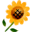 2. 甄選學校、科系請填全名；甄選方式與過程內容書寫不夠請續寫背面。         3. 可直接上輔導處網站https://sites.google.com/a/yphs.tw/yphsc/「甄選入學」區下載本表格，    以電子檔郵寄至yphs316@gmail.com信箱，感謝你！　　　　　              甄選學校甄選學校臺南藝術大學臺南藝術大學臺南藝術大學臺南藝術大學甄選學系甄選學系材質創作材質創作學生學測分數國英數社自總大學個人申請□科技校院申請入學□軍事校院大學個人申請□科技校院申請入學□軍事校院大學個人申請□科技校院申請入學□軍事校院□正取備取□未錄取□正取備取□未錄取學測分數911310639大學個人申請□科技校院申請入學□軍事校院大學個人申請□科技校院申請入學□軍事校院大學個人申請□科技校院申請入學□軍事校院□正取備取□未錄取□正取備取□未錄取甄選方式與過程面試佔(   35 　%)一、形式：（教授：學生）人數=（ 3 ：3　），方式： 2次面試 第1次3個教授，第2次2個教授 二、題目：自我介紹→教授提問(作品集內容、報考動機、志向、南藝課程了解多少？、南藝在做什麼？)備審資料佔(   5  %)   或  □術科實作佔(     %)  或  □筆試佔(     %)□其他佔(     %)請註明其他方式，如：小論文面試佔(   35 　%)一、形式：（教授：學生）人數=（ 3 ：3　），方式： 2次面試 第1次3個教授，第2次2個教授 二、題目：自我介紹→教授提問(作品集內容、報考動機、志向、南藝課程了解多少？、南藝在做什麼？)備審資料佔(   5  %)   或  □術科實作佔(     %)  或  □筆試佔(     %)□其他佔(     %)請註明其他方式，如：小論文面試佔(   35 　%)一、形式：（教授：學生）人數=（ 3 ：3　），方式： 2次面試 第1次3個教授，第2次2個教授 二、題目：自我介紹→教授提問(作品集內容、報考動機、志向、南藝課程了解多少？、南藝在做什麼？)備審資料佔(   5  %)   或  □術科實作佔(     %)  或  □筆試佔(     %)□其他佔(     %)請註明其他方式，如：小論文面試佔(   35 　%)一、形式：（教授：學生）人數=（ 3 ：3　），方式： 2次面試 第1次3個教授，第2次2個教授 二、題目：自我介紹→教授提問(作品集內容、報考動機、志向、南藝課程了解多少？、南藝在做什麼？)備審資料佔(   5  %)   或  □術科實作佔(     %)  或  □筆試佔(     %)□其他佔(     %)請註明其他方式，如：小論文面試佔(   35 　%)一、形式：（教授：學生）人數=（ 3 ：3　），方式： 2次面試 第1次3個教授，第2次2個教授 二、題目：自我介紹→教授提問(作品集內容、報考動機、志向、南藝課程了解多少？、南藝在做什麼？)備審資料佔(   5  %)   或  □術科實作佔(     %)  或  □筆試佔(     %)□其他佔(     %)請註明其他方式，如：小論文面試佔(   35 　%)一、形式：（教授：學生）人數=（ 3 ：3　），方式： 2次面試 第1次3個教授，第2次2個教授 二、題目：自我介紹→教授提問(作品集內容、報考動機、志向、南藝課程了解多少？、南藝在做什麼？)備審資料佔(   5  %)   或  □術科實作佔(     %)  或  □筆試佔(     %)□其他佔(     %)請註明其他方式，如：小論文面試佔(   35 　%)一、形式：（教授：學生）人數=（ 3 ：3　），方式： 2次面試 第1次3個教授，第2次2個教授 二、題目：自我介紹→教授提問(作品集內容、報考動機、志向、南藝課程了解多少？、南藝在做什麼？)備審資料佔(   5  %)   或  □術科實作佔(     %)  或  □筆試佔(     %)□其他佔(     %)請註明其他方式，如：小論文面試佔(   35 　%)一、形式：（教授：學生）人數=（ 3 ：3　），方式： 2次面試 第1次3個教授，第2次2個教授 二、題目：自我介紹→教授提問(作品集內容、報考動機、志向、南藝課程了解多少？、南藝在做什麼？)備審資料佔(   5  %)   或  □術科實作佔(     %)  或  □筆試佔(     %)□其他佔(     %)請註明其他方式，如：小論文面試佔(   35 　%)一、形式：（教授：學生）人數=（ 3 ：3　），方式： 2次面試 第1次3個教授，第2次2個教授 二、題目：自我介紹→教授提問(作品集內容、報考動機、志向、南藝課程了解多少？、南藝在做什麼？)備審資料佔(   5  %)   或  □術科實作佔(     %)  或  □筆試佔(     %)□其他佔(     %)請註明其他方式，如：小論文面試佔(   35 　%)一、形式：（教授：學生）人數=（ 3 ：3　），方式： 2次面試 第1次3個教授，第2次2個教授 二、題目：自我介紹→教授提問(作品集內容、報考動機、志向、南藝課程了解多少？、南藝在做什麼？)備審資料佔(   5  %)   或  □術科實作佔(     %)  或  □筆試佔(     %)□其他佔(     %)請註明其他方式，如：小論文面試佔(   35 　%)一、形式：（教授：學生）人數=（ 3 ：3　），方式： 2次面試 第1次3個教授，第2次2個教授 二、題目：自我介紹→教授提問(作品集內容、報考動機、志向、南藝課程了解多少？、南藝在做什麼？)備審資料佔(   5  %)   或  □術科實作佔(     %)  或  □筆試佔(     %)□其他佔(     %)請註明其他方式，如：小論文心得與建議◎備審資料製作建議：◎整體準備方向與建議：   最好深入了解南藝這所學校、課程之類的，不然會很慘。◎備審資料製作建議：◎整體準備方向與建議：   最好深入了解南藝這所學校、課程之類的，不然會很慘。◎備審資料製作建議：◎整體準備方向與建議：   最好深入了解南藝這所學校、課程之類的，不然會很慘。◎備審資料製作建議：◎整體準備方向與建議：   最好深入了解南藝這所學校、課程之類的，不然會很慘。◎備審資料製作建議：◎整體準備方向與建議：   最好深入了解南藝這所學校、課程之類的，不然會很慘。◎備審資料製作建議：◎整體準備方向與建議：   最好深入了解南藝這所學校、課程之類的，不然會很慘。◎備審資料製作建議：◎整體準備方向與建議：   最好深入了解南藝這所學校、課程之類的，不然會很慘。◎備審資料製作建議：◎整體準備方向與建議：   最好深入了解南藝這所學校、課程之類的，不然會很慘。◎備審資料製作建議：◎整體準備方向與建議：   最好深入了解南藝這所學校、課程之類的，不然會很慘。◎備審資料製作建議：◎整體準備方向與建議：   最好深入了解南藝這所學校、課程之類的，不然會很慘。◎備審資料製作建議：◎整體準備方向與建議：   最好深入了解南藝這所學校、課程之類的，不然會很慘。E-mail手機